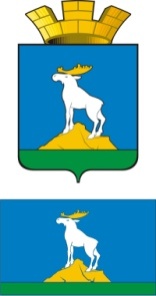 ГЛАВА  НИЖНЕСЕРГИНСКОГО ГОРОДСКОГО ПОСЕЛЕНИЯПОСТАНОВЛЕНИЕот  30.12.2013 г.  № 450г. Нижние СергиОб утверждении нового состава межведомственной комиссии по профилактике экстремизма в Нижнесергинском городском поселенииРуководствуясь Федеральным законом от 06.10.2003 г. № 131-ФЗ «Об общих принципах организации местного самоуправления в Российской Федерации», Уставом Нижнесергинского городского поселения, в целях реализации Федерального закона от 25.07.2002 г. № 114-ФЗ "О противодействии экстремистской деятельности", в связи с кадровыми изменениями,ПОСТАНОВЛЯЮ:1. Утвердить новый состав межведомственной комиссии по профилактике экстремизма в Нижнесергинском городском поселении (прилагается).2. Подпункт 2 пункта 2 постановления Главы Нижнесергинского городского поселения от 24.11.2010 г. № 295 «О создании межведомственной комиссии по профилактике экстремизма в Нижнесергинском городском поселении» считать утратившим силу.3. Контроль исполнения настоящего постановления оставляю за собой.Глава Нижнесергинского городского поселения                                                              А.М. ЧекасинУтвержденпостановлением главы Нижнесергинского городского поселенияот 30.12.2013 г. № 450СОСТАВмежведомственной комиссии по профилактике экстремизма в Нижнесергинском городском поселении1. Чекасин Андрей Михайлович – глава Нижнесергинского городского поселения, председатель комиссии.2. Гафарова Альфина Насировна – зам. главы Нижнесергинского городского поселения, заместитель председателя комиссии.3. Белякова Светлана Ивановна ведущий специалист по социальным вопросам администрации Нижнесергинского городского поселения – секретарь комиссии.Члены комиссии:4. Матвеев И.Н. – ведущий специалист по правовым вопросам администрации Нижнесергинского городского поселения;5  Смурова Елена Сергеевна – директор МУ «Дворец культуры г. Нижние Серги»;6. Куклинов Анатолий Иванович – директор МУ «Комитет по физической культуре, спорту и туризму»;7. Устюгова Светлана Михайловна – директор МУК «Нижнесергинская центральная городская библиотека»;8. Представитель отделения УФМС России по Свердловской области    в      Нижнесергинском районе (по согласованию);10.  Представитель ММО МВД России «Нижнесергинский» (по согласованию).ГЛАВА  НИЖНЕСЕРГИНСКОГО ГОРОДСКОГО ПОСЕЛЕНИЯПОСТАНОВЛЕНИЕ13.03.2015 г.  № 67-Аг. Нижние СергиОб утверждении нового состава межведомственной комиссии по профилактике экстремизма в Нижнесергинском городском поселенииРуководствуясь Федеральным законом от 06.10.2003 г. № 131-ФЗ «Об общих принципах организации местного самоуправления в Российской Федерации», Уставом Нижнесергинского городского поселения, в целях реализации Федерального закона от 25.07.2002 г. № 114-ФЗ "О противодействии экстремистской деятельности", в связи с кадровыми изменениями,ПОСТАНОВЛЯЮ:1. Утвердить новый состав межведомственной комиссии по профилактике экстремизма в Нижнесергинском городском поселении (прилагается).2. Контроль исполнения настоящего постановления оставляю за собой.Глава Нижнесергинского городского поселения                                                              А.М. ЧекасинУтвержденпостановлением главы Нижнесергинского городского поселенияот 13.03.2015 г. № 67-АСОСТАВмежведомственной комиссии по профилактике экстремизма в Нижнесергинском городском поселении1. Чекасин Андрей Михайлович – глава Нижнесергинского городского поселения, председатель комиссии.2. Титова Наталья Анатольевна – заместитель главы администрации Нижнесергинского городского поселения, заместитель председателя комиссии.3. Белякова Светлана Ивановна ведущий специалист по социальным вопросам администрации Нижнесергинского городского поселения – секретарь комиссии.Члены комиссии:4. Матвеев Иван Николаевич – ведущий специалист (юрист) администрации Нижнесергинского городского поселения;5  Троцюк Марина Николаевна – директор МБУ «Дворец культуры города Нижние Серги»;6. Куклинов Анатолий Иванович – директор МКУ «Комитет по физической культуре и спорту»;7. Устюгова Светлана Михайловна – директор МБУК «Библиотечно-информационный центр»;8. Представитель отделения УФМС России по Свердловской области    в      Нижнесергинском районе (по согласованию);9.  Представитель ММО МВД России «Нижнесергинский» (по согласованию).ГЛАВА  НИЖНЕСЕРГИНСКОГО ГОРОДСКОГО ПОСЕЛЕНИЯПОСТАНОВЛЕНИЕ28.09.2015 г.  № 348г. Нижние СергиО внесении изменений в состав межведомственной комиссии по профилактике экстремизма в Нижнесергинском городском поселенииРуководствуясь Федеральным законом от  г. № 131-ФЗ «Об общих принципах организации местного самоуправления в Российской Федерации», Уставом Нижнесергинского городского поселения, постановлением главы Нижнесергинского городского поселения от   г.  № 295 «О создании межведомственной комиссии по профилактике экстремизма в Нижнесергинском городском поселении», в связи с кадровыми изменениями,ПОСТАНОВЛЯЮ:1. Утвердить состав межведомственной комиссии по профилактике экстремизма в Нижнесергинском городском поселении в новой редакции (прилагается).2. Постановление главы Нижнесергинского городского поселения от 13.03.2015 г. № 67-А «Об утверждении нового состава межведомственной комиссии по профилактике экстремизма в Нижнесергинском городском поселении» считать утратившим силу.3. Контроль исполнения настоящего постановления оставляю за собой.Глава Нижнесергинского городского поселения                                                              А.М. ЧекасинУтвержденпостановлением главы Нижнесергинского городского поселенияот 28.09.2015 г. № 348 СОСТАВмежведомственной комиссии по профилактике экстремизма в Нижнесергинском городском поселении1. Чекасин Андрей Михайлович – глава Нижнесергинского городского поселения, председатель комиссии.2. Титова Наталья Анатольевна – заместитель главы администрации Нижнесергинского городского поселения, заместитель председателя комиссии.3. Белякова Светлана Ивановна ведущий специалист по социальным вопросам администрации Нижнесергинского городского поселения – секретарь комиссии.Члены комиссии:4. Рыбаков Дмитрий Анатольевич – ведущий специалист (юрист) администрации Нижнесергинского городского поселения;5  Троцюк Марина Николаевна – директор МБУ «Дворец культуры города Нижние Серги»;6. Куклинов Анатолий Иванович – директор МКУ «Комитет по физической культуре и спорту»;7. Устюгова Светлана Михайловна – директор МБУК «Библиотечно-информационный центр»;8. Представитель отделения УФМС России по Свердловской области    в      Нижнесергинском районе (по согласованию);9.  Представитель ММО МВД России «Нижнесергинский» (по согласованию).